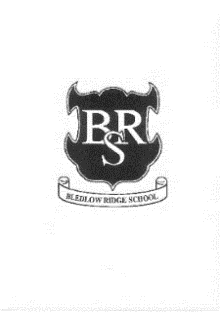 Year 6 Maths TargetsTargetTargetTargetDate achievedDate achievedDate achievedDate achievedNumber1Can I use negative numbers to calculate intervalsacross zero?Number, X and ÷2Can I divide numbers using long division? Number, X and ÷3Can I use order of operations to carry out calculations?Ratio and proportion4Can I solve problems involving ratio using multiplication and division facts? Ratio and proportion5Can I solve problems involving similar shapes where the scale factor is known?Ratio and proportion6Can I solve problems involving proportion, using knowledge of fractions and multiples? Algebra7Can I use simple formulae?Algebra8Can I generate and describe linear number sequences? Algebra9Can I express missing number problems algebraically? Fractions, decimals and percent 10Can I use common factors to simplify fractions?Fractions, decimals and percent 11Can I compare and order fractions of any size?Fractions, decimals and percent 12Can I add and subtract fractions with differentDenominators and mixed numbers? Fractions, decimals and percent 13Can I multiply pairs of proper fractions?Fractions, decimals and percent 14Can I divide proper fractions by whole numbers? Fractions, decimals and percent 15Can I calculate decimal fraction equivalents for simplefractions? Fractions, decimals and percent 16Can I multiply a number with up to two decimal placesby whole numbers?Fractions, decimals and percent 17Can I use written division with answers of p to two decimal places?Fractions, decimals and percent 18Can I solve problems involving the calculation of percentages?  Fractions, decimals and percent 19Can I recall and use equivalences between fractions, decimals and percentages?  TargetTargetTargetDate achievedDate achievedDate achievedDate achievedMeasurement20Can I convert units of measure between smaller and larger units? Measurement21Can I convert between miles and kilometres? Measurement22Can I calculate the area of parallelograms andtriangles? Measurement23Can I calculate and compare volume of cubes andcuboids?Geometry, Properties of Shape24 Can I recognise vertically opposite angles and findmissing angles? Geometry, Properties of Shape25Can I name parts of a circle?Geometry, Properties of Shape26Can I find missing angles in triangles, quadrilateralsand regular polygons? Position27Can I describe positions on the full co-ordinate grid? Position28Can I translate shapes on a co-ordinate grid and reflect in the axes? Statistics29Can I calculate the mean as an average? Statistics30Can I construct and interpret pie charts?